
 PMB #186 

email: info@jaxaaa.org    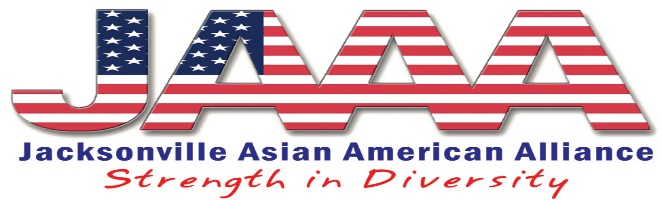 2014 SCHOLARSHIP PROGRAM Program Overview:	
The Jacksonville Asian American Alliance (JAAA) College Scholarship Program recognizes academic excellence, extracurricular activities and community involvement among high school seniors planning to pursue a baccalaureate degree at an accredited four-year college or university in the . This year, the program will choose five scholars who will be awarded $1000 each towards college costs. Eligibility:	(1) Must be a resident of Duval, Clay, , Baker, and St. Johns                               Counties for at least 6 months     		(2) Must be a US legal resident(3) Must be accepted at a four-year US College or University 
(4) GPA of 3.9 or higher 
(5) Must be of Asian descent
Requirements:
	(1) Complete and submit Application Form
	(2) Submit letter of acceptance to a four-year college or university
                    (3) Submit two letters of recommendation from individuals who are familiar                           applicant’s character and achievements.                                      	(4) Submit high school transcript                     (5) Submit SAT or ACT scoresDeadline for Submitting Applications:	April 19, 2014 (must be postmarked 4//19)                                                                              Notification of Finalists:	May 2, 2014
Presentation of Awards:	Award will be presented at the student’s school                                                                        year-end awards ceremony by JAAAJAAA will present the acholarship awards at the student’s year end awards ceremony to honor the selected students in front of their fellow students and family.